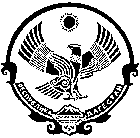 «08» апреля 2020 г.                                                                                                          № 44	О переходе на обучение с помощью дистанционных технологийВ целях реализации Указа Президента Российской Федерации от 2 апреля 2020г. №239 «О мерах по обеспечению санитарно-эпидемиологического благополучия населения на территории Российской Федерации в связи с распространением новой коронавирусной инфекции (COVID – 19)» (далее – Указ) и в соответствии с Указом Главы Республики Дагестан от 6 апреля 2020г. №27 «О внесении изменений в Указ Главы Республики Дагестан от 18 марта 2020г. №17 «О введении режима повышенной готовности», письмом Роспотребнадзора от 10.03.2020г. №02/3853-2020-27, в соответствии с приказом Министерства Просвещения Российской Федерации №104 от 17 марта 2020 г «Об организации образовательной деятельности в организациях, реализующих образовательные программы начального общего, основного общего и среднего общего образования, образовательные программы среднего профессионального образования, соответствующего дополнительного профессионального образования и дополнительные общеобразовательные программы, в условиях распространения новой коронавирусной инфекции на территории Российской Федерации», а также приказом Министерства образования и науки РД от 06.04.2020г. №924-05/20 и  приказом УОС администрации МО «Акушинский район» от 07.04.2020г. №43ПРИКАЗЫВАЮ:Назначить ответственными за организацию  обучения с помощью дистанционных технологий заместителей директора по УВР Магомедову Э.И., а заместителя директора по ВР Рахманова Ш.Н. ответственным за организацию работы классных руководителей и внеурочной деятельности.  Заместителю директора по УВР Магомедовой Э.И. организовать обучение по  основным образовательным программам начального, основного общего  и среднего общего образования с помощью дистанционных технологий с 13.04.2020; Проинформировать обучающихся и их родителей (законных представителей) об организации обучения с помощью дистанционных технологий и условий такого обучения всеми имеющимися средствами  связи, включая родительские чаты;Проконтролировать внесение изменений в рабочие программы основных образовательных программ начального общего, основного общего и среднего общего образования в части закрепления обучения с помощью дистанционных технологий.Рахманову Ш.Н. проконтролировать  проведение классных часов и внеурочных занятий.  Утвердить Положение об электронном обучении и использовании дистанционных образовательных технологий при реализации образовательных программ.Ответственному за сайт   разместить данный приказ и Положение на официальном сайте МКОУ «Аметеркмахинская СОШ им. Шарипова Н.А.» Контроль за исполнением настоящего приказа оставляю за собой.Директор школы:                              Рахманов Н. З.РЕСПУБЛИКА ДАГЕСТАНРЕСПУБЛИКА ДАГЕСТАНМО «АКУШИНСКИЙ РАЙОН»             МУНИЦИПАЛЬНОЕ КАЗЕННОЕ ОБЩЕОБРАЗОВАТЕЛЬНОЕ УЧРЕЖДЕНИЕ  «АМЕТЕРКМАХИНСКАЯ СОШ им. ШАРИПОВА Н.А.»МО «АКУШИНСКИЙ РАЙОН»             МУНИЦИПАЛЬНОЕ КАЗЕННОЕ ОБЩЕОБРАЗОВАТЕЛЬНОЕ УЧРЕЖДЕНИЕ  «АМЕТЕРКМАХИНСКАЯ СОШ им. ШАРИПОВА Н.А.»368289 с. Аметеркмахи                            Тел.: 89634128982                              ameterksosh@mail.ru